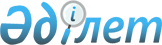 Об утверждении Правил субсидирования ставки вознаграждения (интереса) по кредитам, выдаваемым банками второго уровня предприятиям по переработке сельскохозяйственной продукции на пополнение их оборотных средствПостановление Правительства Республики Казахстан от 21 февраля 2007 года N 135

      В соответствии с Законом Республики Казахстан от 8 декабря 2006 года "О республиканском бюджете на 2007 год", в целях государственной поддержки предприятий по переработке сельскохозяйственной продукции Правительство Республики Казахстан ПОСТАНОВЛЯЕТ: 

      1. Утвердить прилагаемые Правила субсидирования ставки вознаграждения (интереса) по кредитам, выдаваемым банками второго уровня предприятиям по переработке сельскохозяйственной продукции на пополнение их оборотных средств. 

      2. Настоящее постановление вводится в действие по истечении десяти календарных дней со дня первого официального опубликования.       Премьер-Министр 

      Республики Казахстан Утверждены           

постановлением Правительства 

Республики Казахстан    

от 21 февраля 2007 года N 135  

Правила 

субсидирования ставки вознаграждения (интереса) по кредитам, 

выдаваемым банками второго уровня предприятиям по переработке 

сельскохозяйственной продукции на пополнение 

их оборотных средств  

1. Общие положения 

      1. Настоящие Правила субсидирования ставки вознаграждения (интереса) по кредитам, выдаваемым банками второго уровня предприятиям по переработке сельскохозяйственной продукции на пополнение их оборотных средств (далее - Правила), разработаны в соответствии с законами Республики Казахстан от 8 декабря 2006 года " О республиканском бюджете на 2007 год", от 8 июля 2005 года " О государственном регулировании развития агропромышленного комплекса и сельских территорий" и определяют порядок и условия субсидирования ставки вознаграждения (интереса) (далее - субсидирование) по кредитам (далее - кредит), выдаваемым банками второго уровня предприятиям по переработке сельскохозяйственной продукции на пополнение их оборотных средств для производственных целей (переработки). 

      2. Субсидирование является мерой поддержки развития предприятий по переработке сельскохозяйственной продукции и осуществляется для частичного удешевления суммы платежей, уплачиваемых заемщиками банкам в качестве вознаграждения по кредитам. 

      3. Субсидирование осуществляется за счет средств, предусмотренных в республиканском бюджете на 2007 год (далее - средства) по подпрограмме 107 "Субсидирование ставки вознаграждения (интереса) по кредитам, выдаваемым банками второго уровня предприятиям по переработке сельскохозяйственной продукции на пополнение их оборотных средств" программы 006 "Государственная поддержка развития агропромышленного комплекса" (далее - программа). 

      4. В настоящих Правилах используются следующие понятия и определения: 

      банки - банки второго уровня, указанные в перечне, представленном уполномоченным органом; 

      банки-участники - банки второго уровня, принимающие участие в реализации программы; 

      заемщики - предприятия по переработке сельскохозяйственной продукции; 

      администратор программы - Министерство сельского хозяйства Республики Казахстан; 

       уполномоченный орган - государственный орган по регулированию и надзору финансового рынка; 

      определение - отбор банков-участников программы и распределение между ними бюджетных субсидий, предусмотренных программой.  

2. Порядок субсидирования ставок вознаграждения (интереса) 

банков, определяемых администратором программы в 2007 году 

      5. Средства для субсидирования по кредитам, выдаваемым банками заемщикам, администратор программы распределяет по следующим подотраслям (лотам): 

      1) переработка мяса, производство мяса птицы и яиц; 

      2) переработка молока; 

      3) переработка плодов, ягод, овощей и производство плодоовощных консервов, детского питания; 

      4) переработка масличных культур и производство растительного масла; 

      5) переработка кожсырья и шерсти; 

      6) переработка зерновых культур. 

      6. Сумма субсидирования, предоставляемая из республиканского бюджета, составляет не более 80 процентов ставки вознаграждения (интереса) по кредиту, выданному сроком до двенадцати месяцев, со дня утверждения администратором программы перечня банков-участников, сумма которого не должна превышать 150000000 (сто пятьдесят миллионов) тенге. При этом доля субсидируемой части процентной ставки кредита должна быть равной для всех заемщиков. 

      7. Для проведения определения банков, участвующих в реализации программы, администратор программы: 

      1) направляет всем банкам по перечню, представленному уполномоченным органом, информацию о дате и месте проведения определения банков, участвующих в реализации программы с приложением настоящих Правил; 

      2) образует комиссию в составе председателя, членов и секретаря комиссии. Количественный состав комиссии должен быть нечетным и не менее пяти человек. 

      8. Банк вправе обратиться с письменным запросом о разъяснении положений настоящих Правил, но не позднее десяти календарных дней до истечения окончательного срока представления заявок. Администратор программы в трехдневный срок с момента регистрации запроса отвечает на него и без указания, от кого поступил запрос, сообщает такое разъяснение всем банкам, которым администратор программы направил приглашения в соответствии с настоящими Правилами. 

      9. Администратор программы осуществляет определение банков, участвующих в реализации программы, соответствующих следующим критериям: 

      1) уровень ставки вознаграждения (интереса) по кредиту, выдаваемому заемщику, не должен превышать 14,5 (четырнадцать целых пять десятых) процента годовых; 

      2) наличие сформированного портфеля заявок заемщиков, включающего краткое описание заемщика и проекта; 

      3) наличие опыта работы банка с предприятиями по переработке сельскохозяйственной продукции; 

      4) отсутствие просроченной задолженности по кредитам, полученным ранее за счет средств республиканского и/или местных бюджетов; 

      5) соблюдение пруденциальных нормативов уполномоченного органа в течение трех последних месяцев, предшествующих дате проведения определения; 

      6) соблюдение установленных уполномоченным органом лимитов минимального размера уставного и собственного капиталов; 

      7) наличие филиальной и/или корреспондентской сети; 

      8) отсутствие налоговой задолженности, задолженности по обязательным пенсионным взносам и социальным отчислениям. 

      10. Для проверки соответствия банка требованиям, указанным в подпунктах 4), 5), 6), 7) пункта 9 настоящих Правил, администратор программы обращается с письменным запросом в уполномоченный орган, Министерство финансов Республики Казахстан и местные акиматы. 

      11. Банки самостоятельно определяют заемщиков, исходя из следующих предъявляемых к ним требований: 

      1) резидент Республики Казахстан; 

      2) отсутствие налоговой задолженности, задолженности по обязательным пенсионным взносам и социальным отчислениям, а также отсутствие просроченной задолженности по ранее выданным банком кредитам; 

      3) наличие обоснованного бизнес-проекта; 

      4) использование промышленной технологии и оборудования; 

      5) наличие и емкость рынков сбыта для предлагаемой к производству продукции; 

      6) закуп необходимого для производственных целей сельскохозяйственного сырья у отечественного товаропроизводителя. 

      При этом приоритетным правом пользуются заемщики, которые приобретают сельскохозяйственное сырье у кооперативов сельских товаропроизводителей. 

      Несоответствие указанным требованиям может явиться основанием к отклонению комиссией заемщика из портфеля заявок банка. 

      12. Банки, желающие принять участие в определении, представляют по каждому лоту отдельную заявку по форме согласно приложению 1 к настоящим Правилам, подписанную руководителем банка или лицом, имеющим надлежащим образом оформленную доверенность на право подписания заявки, и скрепленную печатью банка. 

      13. Заявка должна в обязательном порядке содержать: 

      1) общие сведения о банке; 

      2) сведения об отсутствии (о наличии) задолженности по кредитам, полученным ранее из республиканского и/или из местных бюджетов; 

      3) сведения о соблюдении пруденциальных нормативов в течение трех последних месяцев, предшествующих дате проведения определения; 

      4) сведения о соблюдении лимитов минимальных размеров уставного и собственного капиталов; 

      5) сведения о максимальном размере вознаграждения и иных суммах, взимаемых с заемщика (страховые, комиссионные и т.д.) в свою пользу при кредитовании заемщика в рамках реализации настоящей программы; 

      6) сведения об опыте работы с заемщиками; 

      7) сведения о портфеле заявок заемщиков, при этом портфель заявок заемщиков должен состоять из вновь выдаваемых кредитов; 

      8) иные сведения, имеющие отношение к проводимому определению, которые банк сочтет необходимым указать в заявке. 

      14. К заявке в качестве неотъемлемой ее части прилагаются: 

      1) нотариально заверенная копия свидетельства о государственной регистрации (перерегистрации) юридического лица (банка); 

      2) нотариально заверенная копия лицензии на право осуществления банковской деятельности; 

      3) оригинал справки установленной формы соответствующего налогового органа об отсутствии или наличии налоговой задолженности и задолженности по обязательным пенсионным взносам в накопительные пенсионные фонды более чем за три месяца, предшествующие дате вскрытия конвертов с заявками, зa исключением случаев, когда срок уплаты отсрочен в соответствии с законодательством Республики Казахстан, за подписью первого руководителя или лица, имеющего право подписи с печатью данного налогового органа; 

      4) справка банка, подтверждающая, что банк является платежеспособным, не подлежит ликвидации, на его имущество не наложен арест, его финансово-хозяйственная деятельность не приостановлена в соответствии с законодательством Республики Казахстан; 

      5) оригинал бухгалтерского баланса банка на последнюю отчетную дату, подписанного уполномоченными лицами и скрепленного печатью банка; 

      6) копии свидетельств об учетной регистрации филиалов (представительств) банка; 

      7) предварительный договор на получение кредита между банком и заемщиком, подписанный первыми руководителями заемщика и банка, в котором обслуживается заемщик, и заверенный печатями заемщика и банка; 

      8) предварительные договора на закуп сельскохозяйственного сырья (в случае использования сырья собственного производства приложить справку заемщика об объемах собственного производства сельскохозяйственной продукции); 

      9) краткое описание заемщика по форме согласно приложению 2 к настоящим Правилам; 

      10) краткое описание проекта по форме согласно приложению 3 к настоящим Правилам; 

      11) предварительный график выдачи и погашения кредита, подписанный первыми руководителями заемщика и банка, в котором обслуживается заемщик, и заверенный печатями заемщика и банка, по форме согласно приложению 4 к настоящим Правилам; 

      12) доверенность на право подписания заявки, в случае если заявка подписана не первым руководителем банка; 

      13) копия справки установленной формы соответствующего налогового органа по каждому заемщику об отсутствии или наличии налоговой задолженности и задолженности по обязательным пенсионным взносам в накопительные пенсионные фонды более чем за три месяца, предшествующие дате вскрытия конвертов с заявками, за исключением случаев, когда срок уплаты отсрочен в соответствии с законодательством Республики Казахстан , за подписью первого руководителя или лица, имеющего право подписи с печатью данного налогового органа; 

      14) письменное обязательство банка о заключении кредитных соглашений с заемщиками и выдаче заемщикам кредита в полном объеме в течение 20 календарных дней со дня утверждения администратором программы перечня банков-участников согласно пункту 27 Правил субсидирования; 

      15) иные документы, подтверждающие соответствие участника определения условиям определения, требованиям, установленным настоящими Правилами (подлежат представлению в оригиналах и (или), в виде копий, заверенных печатью банка). 

      Краткое описание заемщика и краткое описание проекта подписываются первым руководителем заемщика и заверяются его печатью. Сведения подтверждаются филиалом банка, в котором обслуживается заемщик (подпись первого руководителя и печать филиала банка). В случае представления факсовой копии или ксерокопии краткого описания заемщика, краткого описания проекта, предварительного договора на получение кредита между банком и заемщиком, предварительного графика выдачи и погашения кредита, предварительных договоров на закуп сельскохозяйственного сырья, справок заемщика об объемах собственного производства сельскохозяйственной продукции, то они заверяются оригиналом печати банка и подписью уполномоченного на то должностного лица банка. 

      15. Заявка и все прилагаемые документы должны быть прошиты в один пакет, пронумерованы, на обороте последней страницы концы нити должны быть заклеены листом бумаги со словами "Прошито и пронумеровано ____ листов. Дата "___" _________ 2007 год", подписано должностным лицом банка и скреплено печатью банка. Наличие в конверте не прошитых, отдельных документов не допускается, такие документы комиссией не рассматриваются и возвращаются банку. 

      16. В случае представления банком заявок одновременно по нескольким лотам, банк вправе приложить документы, указанные в подпунктах 1), 2), 3), 4), 5), 6) и 12) пункта 14 настоящих Правил, в одном из конвертов, приложив в других конвертах справку банка о том, что указанные документы находятся в конверте по лоту N __ "Переработка _______". 

      Банк участвует в реализации программы по одному или нескольким лотам. 

      17. По процедуре вскрытия конвертов с заявками в течение 5 (пяти) рабочих дней со дня вскрытия конвертов составляется протокол вскрытия конвертов с заявками, который подписывается председателем комиссии, его заместителем, членами комиссии и секретарем комиссии. 

      18. В течение 10 (десяти) рабочих дней после проведения заседания комиссии по вскрытию конвертов с заявками, комиссия на отдельном заседании решает вопрос о допуске к участию в определении банков, подавших заявки. 

      19. В случае соответствия банка требованиям, установленным подпунктами 4), 5), 6), 7) пункта 9 настоящих Правил, комиссия принимает решение о допуске данного банка к участию в определении, о чем делается соответствующая запись в протоколе заседания комиссии. 

      20. Решение о допуске банков к участию в определении в течение 5 (пяти) рабочих дней после принятия решения о допуске оформляется протоколом, который подписывается председателем комиссии, его заместителем, членами комиссии и секретарем комиссии. 

      21. Комиссия в течение 5 (пяти) рабочих дней со дня подписания протокола о допуске банков к участию в определении на отдельном заседании рассматривает заявки банков на предмет их полноты и соответствия требованиям настоящих Правил. 

      22. Банки, полностью соответствующие требованиям пунктов 9, 12, 13, 14, 15 настоящих Правил, решением комиссии определяются банками-участниками. 

      23. Распределение объемов средств по лотам осуществляется комиссией прямо пропорционально суммам вознаграждений по кредитам, подлежащим выдаче по лотам банками-участниками заемщикам. При расчетах принимается сумма вознаграждения, указанная в заявке ( приложение 1 к настоящим Правилам, раздел 7 "Сведения о портфеле заявок заемщиков"). 

      24. Доля объема средств, выделяемых каждому банку-участнику для субсидирования процентной ставки по кредитам, определяется комиссией по каждому лоту прямо пропорционально суммам вознаграждений по кредитам, подлежащим выдаче по данному лоту банком-участником заемщикам. При расчетах принимается сумма вознаграждения, указанная в заявке (приложение 1 к настоящим Правилам, раздел 7 "Сведения о портфеле заявок заемщиков"). 

      25. Решение комиссии об определении банков-участников и распределении между ними сумм субсидий оформляется протоколом заседания комиссии, в котором указываются наименование, местонахождение и реквизиты банков-участников, критерии, на основе которых определены банки-участники, объемы субсидий банкам-участникам, перечень заемщиков, а также наименование банков и заемщиков, не отвечающих установленным требованиям с указанием причин отклонения заявок. 

      26. Протокол заседания комиссии оформляется в течение 5 (пяти) рабочих дней от даты проведения заседания, подписывается председателем комиссии, его заместителем, членами комиссии и секретарем комиссии. Решение комиссии сообщается всем банкам-участникам. 

      27. Перечень банков, определенных участниками реализации программы в разрезе каждого лота, утверждается администратором программы в течение 10 (десяти) рабочих дней со дня заседания комиссии по определению банков-участников и распределению между ними сумм субсидий. 

      28. По итогам определения в течение 20 рабочих дней со дня утверждения администратором программы перечня банков-участников банки выдают кредиты заемщикам. 

      29. В течение 10 (десяти) рабочих дней после выдачи банками кредитов заемщикам между администратором программы и банками заключаются договоры на субсидирование, предусматривающие порядок и условия перечисления средств, ответственность сторон, перечень заемщиков и иные условия. 

      30. В случае неполного распределения средств при проведении определения, администратор программы проводит повторное определение, с утверждением даты и места проведения определения. 

      При этом администратор бюджетной программы может не допускать к участию в определении банков-участников банки, отобранные к участию по бюджетной программе в текущем году и допустившие изменение перечня заемщиков, утвержденных при отборе и сумм их субсидирования. 

      31. Одному заемщику в течение года может предоставляться только один кредит, по которому банку (банкам) будет осуществляться субсидирование в соответствии с настоящими Правилами. 

      32. Выделение средств администратору программы для последующего перечисления их на расчетный счет банка осуществляется в порядке, установленном законодательством . 

      Субсидии выплачиваются при представлении банком администратору программы заявки на перечисление средств из республиканского бюджета на расчетный счет банка по форме согласно приложению 5 к настоящим Правилам и отчета по форме согласно приложению 6 к настоящим Правилам. 

      33. Для выплаты субсидий банкам администратором программы в территориальные подразделения казначейства Министерства финансов Республики Казахстан представляются реестр счетов к оплате в двух экземплярах и счет к оплате. 

      34. Субсидии по выданному кредиту согласно пункта 6 настоящих Правил перечисляются администратором в течение финансового года авансовым платежом в полном объеме, с учетом начисленного вознаграждения за весь период.  

3. Заключительные положения 

      35. В случае досрочного прекращения заемщиком обязательств по уплате вознаграждения (интереса) банку или расторжения кредитного соглашения из-за нарушения заемщиком обязательств по кредитному договору банк должен в течение пяти календарных дней информировать об этом администратора программы и принять меры по возврату неиспользованных сумм субсидий в бюджет. В этом случае субсидирование прекращается с того момента, как администратору программы стало известно о наступлении указанных обстоятельств. 

      36. Банки несут ответственность за достоверность документов, предоставляемых для выплаты субсидий, нецелевое использование средств, полученных в качестве субсидирования, в соответствии с законодательными актами Республики Казахстан. 

      37. Ответственность перед банками за неисполнение обязательств по своевременному и полному возврату кредита, уплату вознаграждения по кредиту несут заемщики в соответствии с законодательными актами Республики Казахстан . 

      38. Администратор программы несет ответственность в пределах своей компетенции за эффективное, результативное и целевое использование средств в соответствии с законодательными актами Республики Казахстан . Приложение 1                 

к Правилам субсидирования ставки вознаграждения 

(интереса) по кредитам, выдаваемым банками    

второго уровня предприятиям по переработке   

сельскохозяйственной продукции на пополнение  

их оборотных средств              

Заявка       Рассмотрев Правила субсидирования ставки вознаграждения (интереса) по кредитам, выдаваемым банками второго уровня предприятиям по переработке сельскохозяйственной продукции на пополнение их оборотных средств, утвержденные постановлением Правительства Республики Казахстан от _____ N _____, получение которых настоящим удостоверяется, 

__________________________________________________________________ 

                    (наименование банка) изъявляет желание принять участие в реализации подпрограммы 107 "Субсидирование ставки вознаграждения (интереса) по кредитам, выдаваемым банками второго уровня предприятиям по переработке сельскохозяйственной продукции на пополнение их оборотных средств" бюджетной программы 006 "Государственная поддержка развития агропромышленного комплекса" по лоту" 

___________________________________________________________________ 

                (наименование подотрасли (лота)                    Настоящая заявка содержит:       1. Сведения об участнике реализации Программы 

      Полное наименование __________________________________ 

      Юридический адрес   __________________________________ 

      Фактический адрес, телефоны, факс, электронный адрес _______ 

__________________________________________________________________ 

      Свидетельство о государственной регистрации (N, дата, место 

выдачи, орган выдавший)* _________________________________________ 

      Лицензия, N ___ , дата выдачи и наименование органа, 

выдавшего лицензию* ______________________________________________ 

      Ф.И.О. первого руководителя ________________________________ 

*представляются оригиналы или нотариально засвидетельствованные 

копии. 

      2. Сведения об отсутствии (о наличии) просроченной задолженности по кредитам, полученным ранее из республиканского и местных бюджетов 

      а) заполняется в случае наличия просроченной задолженности         б) заполняется в случае отсутствия просроченной задолженности: 

      Банк не имеет задолженности по кредитам, полученным ранее за 

счет средств республиканского и местных бюджетов. 

      3. Сведения о соблюдении пруденциальных нормативов государственного органа по регулированию и надзору финансового рынка в течение трех последних месяцев, предшествующих дате проведения отбора 

      Максимальный размер риска на одного заемщика (______) 

      Коэффициент ликвидности (________) 

      Лимиты открытой валютной позиции (_______) 

      Коэффициент максимального размера инвестиций банка в основные средства и другие нефинансовые активы (_____) 

      4. Сведения о соблюдении лимитов минимального размера уставного и coбственного капиталов 

      Размер уставного капитала млн. тенге (_______) 

      Размер собственного капитала млн. тенге (________) 

      5. Сведения о максимальном размере вознаграждения, взимаемого в свою пользу при кредитовании заемщика в рамках реализации настоящей программы. Максимальный размер ставки вознаграждения (интереса) банка при кредитовании заемщиков - _________ % годовых. 

      6. Сведения об опыте работы с заемщиками         7. Сведения о портфеле заявок заемщиков   Примечание: 

* По каждому предприятию указываются организационно-правовая форма, все кредиты, их сумма и процентная ставка. 

** Сумма вознаграждения должна быть рассчитана точно в связи с тем, что от указанной в таблице суммы зависит выделяемая сумма субсидий. Краткое описание заемщика* 

Краткое описание проекта* 

Предварительный график выдачи и погашения кредита* 

* прилагаются по каждому заемщику Первый руководитель __________________________ (Ф.И.О.) 

                            (подпись) М.П. Приложение 2                 

к Правилам субсидирования ставки вознаграждения 

(интереса) по кредитам, выдаваемым банками    

второго уровня предприятиям по переработке   

сельскохозяйственной продукции на пополнение  

их оборотных средств              

Краткое описание заемщика*       1. Полное наименование, организационно-правовая форма ______; 

      2. Форма собственности ___________________________; 

      3. Юридический, фактический и электронный адреса, телефоны, 

факс _____________________________________________________________; 

      4. Свидетельство о государственной регистрации, орган 

выдавший, N __, дата и место выдачи ______________________________; 

      5. Размер уставного капитала _______________________________; 

      6. Учредители ______________________________________________; 

      7. Банковские реквизиты ____________________________________; 

      8. Место регистрации для налогового учета, N РНН ___________ 

__________________________________________________________________; 

      9. Ф.И.О. первого руководителя, служебный и домашний телефоны 

__________________________________________________________________; 

      10. Виды основной деятельности _____________________________; 

      11. Годовой оборот, сумма __________________________________; 

      12. Прибыль или убыток на последнюю отчетную дату, сумма ___ 

__________________________________________________________________; 

      13. Фактическая численность работников _____________________; 

      14. Задолженность по платежам в бюджет, налогам и другим 

сборам (по каким видам и сумма) __________________________________; 

      15. Задолженность по кредитам (кому и сумма) _______________; 

      16. Предполагаемые рынки сбыта и их емкость в тенге ________ 

__________________________________________________________________; 

      17. Основные виды используемого оборудования и их 

производительность, (тонн, литров, штук в смену) _________________ 

__________________________________________________________________; 

      18. Основные поставщики сельскохозяйственного сырья 

(приложить предварительные договора, справки и т.п.) ____________; 

      (В случае использования сырья собственного производства 

приложить справку заемщика об объемах собственного производства 

сельскохозяйственной продукции) Первый руководитель предприятия _______________________ (Ф.И.О.) 

       (должность)                      (подпись)       М.П.                                      (дата) Сведения** о ___________________________________________________ 

                         (наименование предприятия) 

подтверждаю: ________________________ (должность, Ф.И.О., печать) 

                    (подпись) 

Примечание: 

* заполняется отдельно по каждому заемщику 

** сведения заверяются подписью и печатью руководителя банка или 

его филиала, в котором обслуживается заемщик. Приложение 3                

к Правилам субсидирования ставки вознаграждения 

(интереса) по кредитам, выдаваемым банками    

второго уровня предприятиям по переработке   

сельскохозяйственной продукции на пополнение  

их оборотных средств                

Краткое описание проекта*       1. Наименование предприятия 

      ____________________________________________________________ 

      ____________________________________________________________ 

      ____________________________________________________________ 

      2. Сумма ___________________________________________________ 

      3. Срок ____________________________________________________ 

      4. Ставка вознаграждения ___________________________________ 

      5. Цель проектa ____________________________________________ 

      ____________________________________________________________ 

      ____________________________________________________________   Планируемые результаты от реализации проекта ______________________       Руководитель предприятия ____________________________(Ф.И.О.) 

          (должность)                  (подпись)       М.П.                                           (дата) 

Сведения** о ___________________________________________________ 

                          (наименование предприятия) 

подтверждаю: _______________________ (должность, Ф.И.О., печать) 

                   (подпись) Примечание: 

* заполняется отдельно по каждому проекту 

** сведения заверяются подписью и печатью руководителя банка или 

его филиала, в котором обслуживается заемщик. Приложение 4                 

к Правилам субсидирования ставки вознаграждения 

(интереса) по кредитам, выдаваемым банками    

второго уровня предприятиям по переработке   

сельскохозяйственной продукции на пополнение  

их оборотных средств             

       Предварительный график выдачи и погашения кредита         Первый руководитель филиала банка ________________ (Ф.И.О.)                         Дата         М.П.       Первый руководитель заемщика ____________________ (Ф.И.О.)                         Дата         М.П. Приложение 5                 

к Правилам субсидирования ставки вознаграждения 

(интереса) по кредитам, выдаваемым банками    

второго уровня предприятиям по переработке   

сельскохозяйственной продукции на пополнение  

их оборотных средств             

Заявка 

на перечисление средств из республиканского бюджета 

для субсидирования ставки вознаграждения (интереса) 

по кредитам, выдаваемым банком заемщикам Дата __ _________ 2007 г.       Настоящим банк _______________________ просит Министерство сельского хозяйства Республики Казахстан перечислить согласно договора на субсидирование от ___ ___________ 2007 года N ____ средства из республиканского бюджета на счет банка N _____, открытый по программе 006 "Государственная поддержка развития агропромышленного комплекса" подпрограмме 107 "Субсидирование ставки вознаграждения (интереса) по кредитам, выдаваемым банками второго уровня предприятиям по переработке сельскохозяйственной продукции на пополнение их оборотных средств", в сумме ___________ тенге за __________ период. Руководитель банка                                   _________________ Приложение 6                 

к Правилам субсидирования ставки вознаграждения 

(интереса) по кредитам, выдаваемым банками    

второго уровня предприятиям по переработке   

сельскохозяйственной продукции на пополнение  

                                 Отчет 

           о фактическом начислении и погашении ставки 

           вознаграждения банковского кредита и заявка 

                      на ___ квартал 200_г. продолжение таблицы        Примечание: 

      * - без учета суммы субсидий Минсельхоза 

      ** - с учетом суммы отклонении по гр.7.       Руководитель банка __________________       _____________ 

                                                    (подпись) 

  МП 
					© 2012. РГП на ПХВ «Институт законодательства и правовой информации Республики Казахстан» Министерства юстиции Республики Казахстан
				N 

п/ 

п Источник кредита 

(бюджет 

республиканский, 

местный) Дата 

получе- 

ния Сумма, 

млн. 

тенге Цель 

кредита Срок 

погашения 

по 

договору Сумма 

просроченной 

задолжен- 

ности N 

п/ 

п Наимено- 

вание 

пред- 

приятия Адрес, 

телефон Основной 

вид 

деятель- 

ности Дата 

открытия 

расчет- 

ного 

счета Количе- 

ство и 

сумма 

кредита Сумма 

процентной 

ставки 

кредита Возврат- 

ность по 

кредитам, 

процентам N пп Полное 

наименование 

юридического 

лица, 

предприятия Адрес Основной 

вид 

деятель- 

ности Цель 

кредита Сумма 

кредита, 

млн. тенге Сумма 

вознагра- 

ждения,** 

млн. тенге N п/п Наименование закупаемого 

сельскохозяйственного 

сырья Цена Количество Сумма Месяц Сумма 

выданного 

кредита в 

начале 

месяца, 

тыс. тенге Сумма 

погашенного 

кредита в 

конце месяца, 

тыс. тенге Общая сумма 

начисленного 

вознаграждения, 

тыс. тенге Первый Второй Третий Четвертый Пятый Шестой Седьмой Восьмой Девятый Десятый Одиннадцатый Двенадцатый Всего N п/п Наимено- 

вание 

предпри- 

ятия по 

перера- 

ботке 

с/х 

продук- 

ции 

(заем- 

щик) Всего 

преду- 

смо- 

трено 

суб- 

сидий, 

тенге Всего 

перечислено 

субсидий 

за отчетный 

период, 

тенге Всего 

перечислено 

субсидий 

за отчетный 

период, 

тенге Фактически 

начислено 

субсидий, 

тенге Фактически 

начислено 

субсидий, 

тенге Откло- 

нение 

(+,-) 

(+) 

пере- 

плата, 

недос- 

таток Фактически 

начислено 

заемщику* 

вознагра- 

ждения, 

тенге Фактически 

начислено 

заемщику* 

вознагра- 

ждения, 

тенге N п/п Наимено- 

вание 

предпри- 

ятия по 

перера- 

ботке 

с/х 

продук- 

ции 

(заем- 

щик) Всего 

преду- 

смо- 

трено 

суб- 

сидий, 

тенге всего в том 

числе 

за 

отчет- 

ный 

период всего в том 

числе 

за 

отчет- 

ный 

период Гр.3- 

гр.5 Всего в том 

числе 

за 

отчет- 

ный 

период 1 2 3 4 5 6 7 8 9 1 Уплачено 

заемщиком 

вознаграждения 

тенге Уплачено 

заемщиком 

вознаграждения 

тенге Заявка банка на _______ квартал 

200__г., тенге Заявка банка на _______ квартал 

200__г., тенге Заявка банка на _______ квартал 

200__г., тенге Заявка банка на _______ квартал 

200__г., тенге Заявка банка на _______ квартал 

200__г., тенге Заявка банка на _______ квартал 

200__г., тенге Уплачено 

заемщиком 

вознаграждения 

тенге Уплачено 

заемщиком 

вознаграждения 

тенге Общая 

сумма Общая 

сумма Погашение 

заемщиком Погашение 

заемщиком Субсидирование 

из бюджета** Субсидирование 

из бюджета** Всего в том 

числе за 

отчетный 

период % сумма % сумма % сумма 10 11 12 13 14 15 16 17 1 